 L'ALGORITHME DE HERON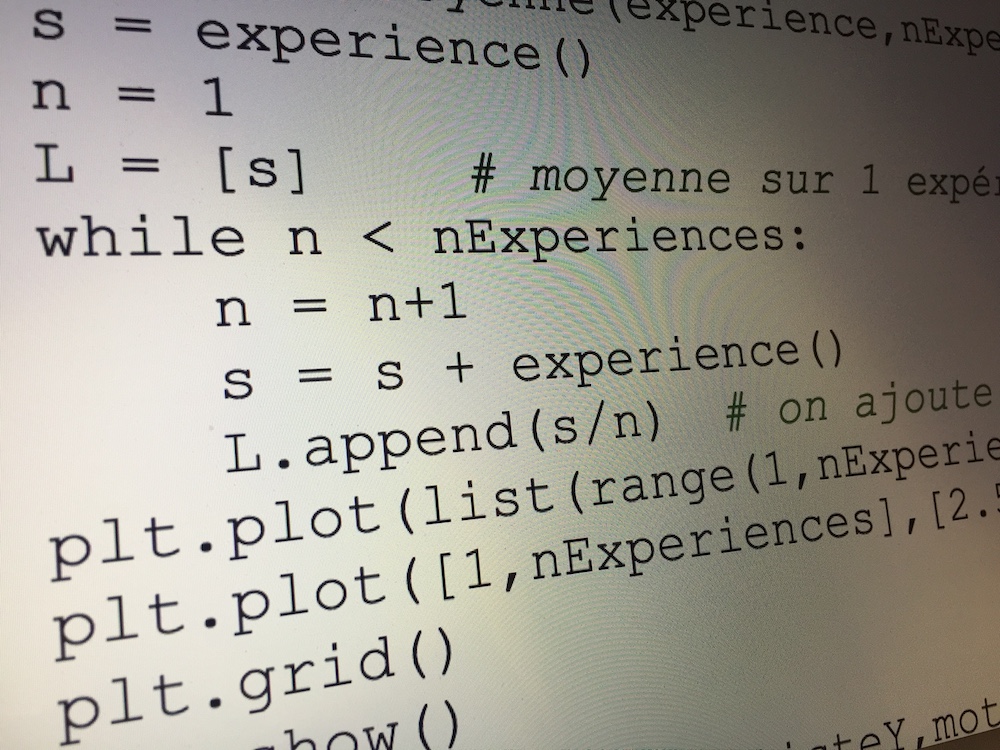 L’algorithme de Héron permet de déterminer des valeurs approchées de  pour n entier naturel. Pour déterminer une valeur approchée de , on calcule les valeurs successives de  avec :Et ainsi de suite.L'objectif de l'activité est de déterminer le nombre de valeurs successives qu’il est nécessaire de calculer pour obtenir la précision souhaitée. Voici un algorithme écrit en langage naturel permettant de calculer  avec une précision p.1) Appliquer cet algorithme avec n = 2 et p = 0,01 pour compléter le tableau suivant :2) Programmer et tester à l'aide d'une calculatrice ou d'un logiciel l'algorithme précédent pour vérifier les résultats du tableau.Avec Python : 	La syntaxe pour "racine carrée" est sqrt.Saisir au début du programme from math import*3) Combien de valeurs successives sont nécessaires pour obtenir une valeur approchée de  avec une précision p = 0,0001.4) Même question pour  avec une précision p = 10-8.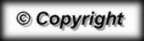 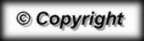 Saisir les réels n et pAffecter à u la valeur nAffecter à i la valeur 0Tant que (u – racine(n)) > p        Affecter à u la valeur          Affecter à i la valeur i + 1Fin Tant queAfficher u et iu21,5…i0……u - 0,4142……